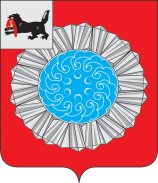 АДМИНИСТРАЦИЯ СЛЮДЯНСКОГО МУНИЦИПАЛЬНОГО РАЙОНА	ПОСТАНОВЛЕНИЕг. СлюдянкаОт « 6 » июня  2022 г.  № 319О внесении изменений в Порядок предоставления из средств бюджета Слюдянскогомуниципального района субсидий некоммерческой организации Микрокредитная компания «Фонд микрокредитования и поддержки субъектов малого и среднего предпринимательства Слюдянского района», утвержденный постановлениемадминистрации Слюдянского муниципальногорайона № 688 от 15.12.2021 годаВ целях содействия и созданию условий для развития малого и среднего предпринимательства на территории Слюдянского муниципального района,  в соответствии с постановлением Правительства Российской Федерации от 05 апреля 2022 г. № 590, руководствуясь  статьями  24, 47 Устава Слюдянского муниципального района (новая редакция), зарегистрированного постановлением губернатора Иркутской области от 30 июня 2005 г. № 303-п, администрация Слюдянского муниципального районаПОСТАНОВЛЯЕТ:Внести изменения в Порядок предоставления из средств бюджета Слюдянского муниципального района субсидий некоммерческой организации Микрокредитная компания «Фонд микрокредитования и поддержки субъектов малого и среднего предпринимательства Слюдянского района», утвержденный постановлением администрации Слюдянского муниципального района № 688 от 15.12.2021 года, изложив его в новой редакции (прилагается). Настоящее постановление вступает в силу с момента подписания.Опубликовать настоящее постановление в специальном выпуске газеты «Славное море» и разместить на официальном сайте администрации Слюдянского муниципального района.Контроль за исполнением настоящего постановления возложить на вице-мэра, первого заместителя мэра Слюдянского муниципального района Ю.Н. Азорина.Мэр Слюдянскогомуниципального района                                                                                         А.Г. ШульцПриложениек постановлению администрацииСлюдянского муниципальногорайона№ 319  от  06 июня  2022 годаПОРЯДОК ПРЕДОСТАВЛЕНИЯ ИЗ СРЕДСТВ БЮДЖЕТА СЛЮДЯНСКОГО МУНИЦИПАЛЬНОГО РАЙОНА СУБСИДИЙНЕКОММЕРЧЕСКОЙ ОРГАНИЗАЦИИ МИКРОКРЕДИТНАЯ КОМПАНИЯ «ФОНД МИКРОКРЕДИТОВАНИЯ И ПОДДЕРЖКИ СУБЪЕКТОВМАЛОГО И СРЕДНЕГО ПРЕДПРИНИМАТЕЛЬСТВАСЛЮДЯНСКОГО РАЙОНА»I. ОБЩИЕ ПОЛОЖЕНИЯ1. Настоящий Порядок предоставления из средств бюджета Слюдянского муниципального района субсидии некоммерческой организации Микрокредитная компания «Фонд микрокредитования и поддержки субъектов малого и среднего предпринимательства Слюдянского района» (далее - Порядок) устанавливает порядок и условия предоставления субсидии некоммерческой организации Микрокредитная компания «Фонд микрокредитования и поддержки субъектов малого и среднего предпринимательства Слюдянского района» для финансового обеспечения его уставной деятельности (далее - получатель субсидии).Субсидия предоставляется из средств бюджета Слюдянского муниципального района в объеме, утвержденном решением о бюджете Слюдянского муниципального района на соответствующий финансовый год на реализацию подпрограммы «Экономическое стимулирование бизнес среды в Слюдянском муниципальном районе» муниципальной программы «Поддержка приоритетных отраслей экономики Слюдянского муниципального района» (далее - муниципальная программа), в том числе на:- выдачу на возвратной основе займов субъектам малого и среднего предпринимательства Слюдянского района;- предоставление лизинговых услуг субъектам малого и среднего предпринимательства Слюдянского района.2. Органом,  предоставляющим субсидию, до которого в соответствии с бюджетным законодательством РФ,  как получателя бюджетных средств, доведены в установленном  порядке лимиты бюджетных обязательств на предоставление субсидий на соответствующий финансовый год, является администрация Слюдянского муниципального района (далее - Администрация), от лица которой выступает  отдел учета и расчетов Управления труда, заработной платы и муниципальной службы администрации Слюдянского муниципального района.3.  Сведения о субсидии в проекте решения о бюджете и о внесении изменений в решение о бюджете размещаются на едином портале бюджетной системы Российской Федерации в информационно – телекоммуникационной сети «Интернет»  по ссылке: http://budget.gov.ruII. УСЛОВИЯ  И ПОРЯДОК ПРЕДОСТАВЛЕНИЯ СУБСИДИИ1. Получатель субсидии, не более чем за 30 календарных дней до дня, в который планируется заключение Соглашения, должен соответствовать следующим требованиям:1.1  отсутствие неисполненной обязанности по уплате налогов, сборов, страховых взносов, пеней, штрафов, процентов, подлежащих уплате в соответствии с законодательством РФ о налогах и сборах;1.2 не нахождение получателя субсидии в процессе реорганизации, ликвидации, банкротства;1.3. отсутствие просроченной задолженности по возврату в бюджет Слюдянского муниципального района, субсидий, бюджетных инвестиций, предоставленных в том числе в соответствии с иными правовыми актами, а также иная просроченная (неурегулированная) задолженность по денежным обязательствам перед бюджетом Слюдянского муниципального района;1.4. отсутствие в реестре дисквалифицированных лиц сведений о дисквалифицированных руководителе, членах коллегиального исполнительного органа, лице, исполняющем функции единоличного исполнительного органа, или главном бухгалтере получателя субсидии;1.5.  получатель субсидии не должен являться иностранным юридическим лицом, а также российским юридическим лицом, в уставном (складочном) капитале которого доля участия иностранных юридических лиц, местом регистрации которых является государство или территория, включенные в утвержденный Министерством финансов Российской Федерации перечень государств и территорий, предоставляющих льготный налоговый режим налогообложения и (или) не предусматривающих раскрытия и предоставления информации при проведении финансовых операций (офшорные зоны), в совокупности превышает 50 процентов;1.6. получатель субсидии не должен являться получателем средств из бюджета Слюдянского муниципального района, из которого планируется предоставление субсидии в соответствии с правовым актом, на основании иных муниципальных нормативных правовых актов на цели, установленные правовым актом;1.7. получатель субсидии не должен находиться в перечне организаций и физических лиц, в отношении которых имеются сведения об их причастности к экстремистской деятельности или терроризму, либо в перечне организаций и физических лиц, в отношении которых имеются сведения об их причастности к распространению оружия массового уничтожения.2. В целях получения субсидии получатель субсидии предоставляет в Администрацию заявку на предоставление субсидии по форме, согласно Приложению № 1 с приложением следующих документов:- согласие на осуществление проверок в отношении себя Управлением социально-экономического развития администрации Слюдянского муниципального района (далее- Управление) и отделом внутреннего муниципального финансового контроля администрации Слюдянского муниципального района и согласие на обработку персональных данных (Приложение № 5, 6).- информация о соответствии получателя субсидии установленным требованиям, указанным в пунктах 1.1-1.6 в простой письменной форме за подписью руководителя организации – получателя субсидии.3. Уполномоченным органом Администрации, осуществляющим организацию работы по приему документов, является Управление.4. Управление в течение 10 рабочих дней со дня поступления документов, представленных в соответствии с пунктом 2 настоящего раздела, рассматривает их, проводит проверку получателя субсидии на соответствие требованиям посредством межведомственного электронного взаимодействия, а также проверки сведений, содержащихся на общедоступных официальных сайтах в сети «Интернет», и  принимает решение о  предоставлении субсидии, либо отказывает в ее предоставлении.5. Основанием для отказа в предоставлении субсидии являются:5.1 несоответствие представленных получателем субсидии документов требованиям, определенным пунктом 2 настоящего раздела или непредставление (представление не в полном объеме) указанных документов;5.2 установление факта недостоверности представленной получателем субсидии информации;5.3 несоответствие получателя субсидии требованиям, указанным в пункте 1 настоящего раздела.6. В случае отказа в предоставлении субсидии Управление  возвращает получателю субсидии документы, представленные в соответствии с пунктом 2 настоящего раздела, с указанием оснований для отказа. После устранения замечаний получатель субсидии имеет право повторно представить документы, предусмотренные пунктом 2 настоящего раздела.7. При принятии решения о предоставлении субсидии, Управление заключает Соглашение по форме согласно Приложению № 2, в котором предусматриваются следующие условия получения субсидии (далее- Соглашение):7.1. Целевое назначение и размер субсидии;7.2. Согласие получателя на проведение проверок Администрацией, органами муниципального финансового контроля соблюдения получателем субсидии условий, установленных заключенным Соглашением;7.3. Сроки перечисления субсидии;7.4. Порядок возврата сумм, использованных получателем субсидии, в случае установления по итогам проверок, проведенных Администрацией, а также иными уполномоченными органами контроля и надзора, факта нарушения целей и условий, определенных настоящим Порядком предоставления субсидии и заключенным Соглашением;7.5. Порядок и сроки представления отчетности об использовании субсидии;7.6. Порядок и сроки возврата средств в объеме остатка неиспользованных средств субсидии;7.7. Результат предоставления субсидии Администрацией получателю субсидии  и результат предоставления займа получателем субсидии иным лицам;7.8. Условия о согласовании новых условий соглашения или о расторжении соглашения при недостижении согласия по новым условиям в случае уменьшения главному распорядителю как получателю бюджетных средств ранее доведенных лимитов бюджетных обязательств, приводящего к невозможности предоставления субсидии в размере, определенном в соглашении;8. Субсидии предоставляются в сумме, утвержденной решением о бюджете в рамках муниципальной программы, указанной в пункте 1 раздела I настоящего порядка.9. Получатель субсидии в течение пяти рабочих дней с момента заключения Соглашения представляет Управлению дополнительное соглашение к договорам банковских счетов или распоряжение обслуживающему банку о предоставлении Администрации права на бесспорное списание денежных средств с отметкой банка о принятии данного распоряжения к исполнению. 10. Перечисление субсидии получателю субсидии осуществляется главным распорядителем бюджетных средств Администрации - отделом учета и расчетов Управления труда, заработной платы и муниципальной службы администрации Слюдянского муниципального района:- на основании представленных Управлением заявки и Соглашения;- в порядке и в сроки, установленные нормативными правовыми актами МКУ «Комитет финансов Слюдянского муниципального района», на отдельный расчетный счет, открытый в кредитной организации.11. Получателю субсидии за счет полученных из бюджета Слюдянского муниципального района средств запрещено приобретение средств иностранной валюты.12. В случае предоставления субсидии в целях предоставления получателем субсидии лизинговых услуг субъектам малого и среднего предпринимательства Слюдянского района неиспользованные остатки субсидий в году, в котором она поступила, подлежат возврату получателем субсидии согласно срокам, установленным в Соглашении.III. ТРЕБОВАНИЯ К ОТЧЕТНОСТИ И ОСУЩЕСТВЛЕНИЕ КОНТРОЛЯ ЗА СОБЛЮДЕНИЕМ УСЛОВИЙ И ПОРЯДКА ПРЕДОСТАВЛЕНИЯ СУБСИДИИ И ОТВЕТСТВЕННОСТИ ЗА ИХ НАРУШЕНИЕ1. Получатель субсидии в соответствии с Соглашением предоставляет в Управление отчет об использовании субсидии, достижении результатов и целевых показателей  не позднее 30 апреля года, следующего за отчетным по форме согласно Приложению № 3 Порядка. По запросу Администрации представляет иную информацию, связанную с предоставлением и расходованием субсидии.2. Результатом предоставления субсидии является предоставление получателем субсидии подтверждения о наличии пакета(ов) документов, подтверждающего(щих) целевое использование займа(ов) или лизинговых услуг заемщиком(ками),  количество которых определяется исходя из размера предоставленной субсидии и определяется пунктом 1.4. Соглашения.3. В целях осуществления контроля отдел внутреннего муниципального финансового контроля администрации Слюдянского муниципального района 1 раз в год при включении в план-проверок проводит проверку выполнения обязательств по Соглашению на основании представленных получателями субсидий отчетов с приложением подтверждающих документов и необходимых материалов. 4. После проведения проверки отдел внутреннего муниципального финансового контроля администрации Слюдянского муниципального района представляет в отдел учета и расчетов Управления труда, заработной платы и муниципальной службы администрации Слюдянского муниципального района и Управление Акт по результатам проверки целевого использования субсидий по Соглашению (Приложение № 4). 5. В случае нарушения получателем субсидии условий, установленных для предоставления субсидии, или нецелевого использования субсидии, Администрация направляет получателю субсидии требование о возврате полученной субсидии. Субсидия подлежит возврату в бюджет Слюдянского муниципального района в течение 5 рабочих дней со дня получения соответствующего требования. 6. Администрация списывает в бесспорном порядке субсидию в случае невозврата ее получателем в течение 10 рабочих дней с момента получения требования о возврате в доход бюджета Слюдянского муниципального района полученной субсидии.7. В случае невозможности исполнения пункта 6 настоящего раздела, возврат субсидии осуществляется путем взыскания субсидии в судебном порядке.Вице-мэр, первый заместитель мэраСлюдянского муниципального  района                                                            Ю.Н. АзоринПриложение 1к Порядку предоставления из средствбюджета Слюдянского муниципальногорайона субсидии некоммерческой организации Микрокредитная компания «Фонд микрокредитования и поддержки субъектов малого и среднего предпринимательства Слюдянского района»В администрацию Слюдянского муниципального района ЗАЯВКАна предоставление субсидии из средств бюджета Слюдянского муниципального района(наименование организации), расположенное по адресу:___________________________ ___________________  (местонахождение организации, телефон/факс)просит предоставить субсидию в сумме ____________________(_____________________) рублей на ___________________________________________________________                       (цель предоставления субсидии)Руководитель ____________________/__________________________________________________/                    (подпись)                                                     (фамилия, имя, отчество руководителя)М.П.«______» ______________г.                      (дата)Приложение 2к Порядку предоставления из средствбюджета Слюдянского муниципальногорайона субсидии некоммерческой организации Микрокредитная компания «Фонд микрокредитования и поддержки субъектов малого и среднего предпринимательства Слюдянского района»ПРИМЕРНЫЙ МАКЕТ СОГЛАШЕНИЯо предоставлении субсидииг. Слюдянка							 «____»______ ______ годАдминистрация Слюдянского муниципального района в лице мэра Слюдянского муниципального района                         , действующего на основании Устава, в дальнейшем именуемая «Администрация», с одной стороны, и Микрокредитная компания «Фонд микрокредитования и поддержки субъектов малого и среднего предпринимательства Слюдянского района» в лице ______________________________________________________________________,                                                  (должность, фамилия, имя, отчество)действующ___ на основании _____________________________________________(документ, на основании которого действует должностное лицо)именуемое в дальнейшем «Получатель», с другой стороны, в дальнейшем совместно именуемые «Стороны», в соответствии с постановлением администрации муниципального образования Слюдянский район «Об утверждении Положения о содействии и созданию условий для развития малого и среднего предпринимательства в муниципальном образовании Слюдянский район», Порядка предоставления из средств бюджета Слюдянского муниципального района субсидий некоммерческой организации Микрокредитная компания «Фонд микрокредитования и поддержки субъектов малого и среднего предпринимательства Слюдянского района», муниципальной программы «Поддержка приоритетных отраслей экономики Слюдянского муниципального района»,  заключили настоящее Соглашение о нижеследующем.1. Предмет Соглашения1.1. По настоящему Соглашению Администрация предоставляет Получателю из бюджета Слюдянского муниципального района субсидию на финансовое обеспечение выполнения уставных видов деятельности Получателя в целях оказания содействия деятельности некоммерческой организации, выражающей интересы субъектов малого и среднего предпринимательства, осуществляющих свою деятельность на территории Слюдянского муниципального района (далее - субсидия) на 20__ год в размере_____ рублей, а Получатель обязуется распорядиться субсидией в соответствии с целью, указанной в пункте 2 Раздела I «Общие положения» Порядка предоставления из бюджета Слюдянского муниципального района субсидий некоммерческой организации Микрокредитная компания «Фонд микрокредитования и поддержки субъектов малого и среднего предпринимательства Слюдянского района», утвержденного постановлением администрации Слюдянского муниципального района от __.__.202_ года № ___ «Об утверждении Порядка предоставления из средств бюджета Слюдянского муниципального района субсидий некоммерческой организации Микрокредитная компания «Фонд микрокредитования и поддержки субъектов малого и среднего предпринимательства Слюдянского района» (далее - Порядок), согласно заявке.1.2. Получателю субсидии запрещается приобретение за счет полученных средств, предоставленных в целях финансового обеспечения затрат получателей субсидий, иностранной валюты, за исключением операций, осуществляемых в соответствии с валютным законодательством Российской Федерации при закупке (поставке) высокотехнологичного импортного оборудования, сырья и комплектующих изделий, а также связанных с достижением результатов предоставления указанных средств иных операций, определенных нормативными правовыми актами, муниципальными правовыми актами, регулирующими порядок предоставления субсидий некоммерческим организациям, не являющимся государственными (муниципальными) учреждениями.1.3. Субсидия перечисляется на расчетный счет Получателя, открытый в российской кредитной организации, указанного в пункте 6 настоящего Соглашения.1.4. Результатом предоставления субсидии является предоставление подтверждения получателем субсидии о наличии пакета(ов) документов, подтверждающего(щих) целевое использование займа(ов) или лизинговых услуг заемщиком(ками) в количестве не менее ___  займа(ов).2. Права и обязанности Сторон2.1. Администрация обязана предоставить в финансовом году Получателю субсидию в пределах средств, предусмотренных в бюджете Слюдянского муниципального района на текущий финансовый год и плановый период, в соответствии с заявкой Получателя.2.2. Получатель обязан:2.2.1. обеспечить целевое и эффективное использование субсидии в соответствии с настоящим Соглашением;2.2.2. уведомлять Администрацию об изменении реквизитов расчетного счета, открытого в российской кредитной организации, в течение пяти рабочих дней;2.2.3. в случае нарушения целевого назначения субсидии возвратить в бюджет Слюдянского муниципального района средства субсидии в соответствии с требованием Администрации в течении 5 рабочих дней со дня получения соответствующего требования;2.2.4. представлять 1 раз в год в Управление социально-экономического развития администрации Слюдянского муниципального района отчет об использовании субсидии не позднее 30 апреля года, следующего за отчетным по форме согласно Приложению 4 Порядка. По запросу Администрации представлять иную информацию, связанную с предоставлением и расходованием субсидии.2.2.5. в случае неполного использования субсидии получателем субсидии в целях предоставления им лизинговых услуг субъектам малого и среднего предпринимательства Слюдянского района до конца года, в котором она поступила, неиспользованные остатки субсидии  подлежат возврату получателем субсидии в срок не позднее 01 июля года, следующего за годом предоставления субсидии.2.3. Получатель подтверждает свое согласие на осуществление Администрацией в отношении себя проверок соблюдения порядка и условий предоставления субсидии, в том числе в части достижения результатов предоставления субсидии, а также проверок отделом внутреннего муниципального финансового контроля администрации Слюдянского муниципального района в соответствии со статьей 269.2 Бюджетного кодекса Российской Федерации. 3. Ответственность Сторон3.1. За неисполнение или ненадлежащее исполнение обязательств, вытекающих из настоящего Соглашения, Стороны несут ответственность, предусмотренную законодательством.3.2. Получатель несет ответственность за достоверность информации, содержащейся в отчетных и иных документах, представляемых в Администрацию и проверяющие органы.3.3. Получатель в соответствии с законодательством несет ответственность за нецелевое и неэффективное использование субсидии.4. Срок действия Соглашения4.1. Соглашение вступает в силу с момента подписания его Сторонами и действует до полного выполнения обязательств.4.2. Соглашение составлено в трех экземплярах – один из которых предоставляется Получателю. Каждый экземпляр Соглашения имеет одинаковую юридическую силу.5. Заключительные положенияИзменение и дополнение условий настоящего Соглашения допускается только по письменному соглашению Сторон. Изменения и дополнения в настоящее Соглашение оформляются дополнительными соглашениями, являющимися неотъемлемой частью настоящего Соглашения.6. Юридические адреса и реквизиты СторонПриложение 3к Порядку предоставления из средствбюджета Слюдянского муниципальногорайона субсидии некоммерческой организации Микрокредитная компания «Фонд микрокредитования и поддержки субъектов малого и среднего предпринимательства Слюдянского района»Примерная форма отчетаоб использовании субсидии, предоставленной в 20  _____  году,достигнутых результатах и показателях.Приложение: Копии учетных документов (договоров о выдаче займа, договор лизинга), заверенные  подписью Получателя либо уполномоченных лиц, подтверждающие целевое использование средств субсидий.*плановое значение  показателя устанавливается согласно п.1.4 Соглашения _________________________ (____________________)Подпись                                  РасшифровкаПриложение 4к Порядку предоставления из средствбюджета Слюдянского муниципальногорайона субсидии некоммерческой организации Микрокредитная компания «Фонд микрокредитования и поддержки субъектов малого и среднего предпринимательства Слюдянского района»АКТПО РЕЗУЛЬТАТАМ ПРОВЕРКИ ЦЕЛЕВОГО ИСПОЛЬЗОВАНИЯ СУБСИДИИПО СОГЛАШЕНИЮ N _____ ОТ _________"__" ___________ 20___ г.                      ____________________________(дата составления акта)                         (место составления акта)В результате проверки отчетов получателя субсидии_______________________________________________________________________(Указать наименование проверяемого юридического лица; юридический адрес;фамилию, имя, отчество, должность представителя юридического лица,информацию о деятельности организации, по отношению к которойпроводилась Проверка)Установлено, что за ___________ квартал  20___ г.  субсидии  в  размере_______________(______________________________________________________)Использованы    по    целевому    назначению   в   рамках   Соглашения   от"____" ______________ 20____ г. N ___________.Документы,  прилагаемые  к  отчету  получателя субсидии, представлены в полном объеме, являются достоверными, соответствуют  формам,  установленным действующим   законодательством,   арифметических   ошибок  в  расчетах  не допущено. Настоящий Акт составлен в четырех  экземплярах.  Один экземпляр  передан  в отдел учета и расчетов Управления труда, заработной платы и муниципальной службы администрации Слюдянского муниципального района,   второй   экземпляр  -  получателю  субсидии________________________________________________________________________(указать фамилию, имя, отчество, должность представителя юридического лица)Вице-мэр, первый заместитель мэраСлюдянского муниципального района                                                                   Ю.Н. АзоринПриложение 5к Порядку предоставления из средствбюджета Слюдянского муниципальногорайона субсидии некоммерческой организации Микрокредитная компания «Фонд микрокредитования и поддержки субъектов малого и среднего предпринимательства Слюдянского района»		СОГЛАСИЕна обработку персональных данныхЯ,  ________________________________________________________________________ (Ф.И.О. руководителя юридического лица)    _____________________ серия ____ № _______ выдан ____________________________(вид документа, удостоверяющего личность) __________________________________________________________________________,(когда и кем)проживающий(ая) по адресу: _________________________________________________,действующий(ая) в интересах                                                    ___________________________________________________________________________(указать наименование заявителя-юридического лица)настоящим даю свое согласие на обработку моих персональных данных, а также данных __________________________________________________________________________________________________________________________________________________________(указать наименование заявителя-юридического лица;)свободно, своей волей и в своем интересе в соответствии с требованиями Федерального закона от 27.07.2006 года  № 152-ФЗ «О персональных данных» даю согласие Администрации Слюдянского муниципального района,  адрес: 665904. г. Слюдянка, ул. Ржанова, 2 - Оператору персональных данных  (далее - Оператор), на обработку* следующих персональных данных:ФИО; дата рождения; возраст; место рождения; пол; гражданство; адрес регистрации; адрес проживания: контактные телефоны; данные документа, удостоверяющего личность; наименование органа, выдавшего документ, удостоверяющий личность; дата выдачи документа, удостоверяющего личность; ИНН; СНИЛС;в целях заключения соглашения о предоставлении субсидии и исполнения обязательств по нему.Настоящее согласие предоставляется на осуществление любых действий в отношении моих персональных данных, которые необходимы или желаемы для достижения указанных выше целей, включая сбор, запись, систематизацию, накопление, хранение, уточнение (обновление, изменение), извлечение, использование, передачу (распространение, предоставление, доступ), обезличивание, блокирование, удаление, уничтожение персональных данных с учетом федерального законодательства.Я предупрежден(а), что обработка моих персональных данных осуществляется с использованием бумажных носителей и средств вычислительной техники, с соблюдением принципов и правил обработки персональных данных, предусмотренных Федеральным законом от 27.07.06 № 152-ФЗ «О персональных данных», а также необходимых правовых, организационных и технических мер, обеспечивающих их защиту от неправомерного или случайного доступа к ним, уничтожения, изменения, блокирования, копирования, предоставления, распространения персональных данных, а также от иных неправомерных действий в отношении персональных данных.Срок действия Согласия на обработку персональных данных – с даты подписания Согласия, в течение 10 лет. Согласие может быть досрочно отозвано путем подачи письменного заявления в адрес Оператора.Я предупрежден(а), что в случае отзыва согласия на обработку персональных данных Оператор вправе продолжить обработку персональных данных без согласия при наличии основании, указанных в пп.2-11 ч.1 ст.6 и ч.2 ст. 10 Федерального закона от 27.07.06 № 152-ФЗ «О персональных данных».___________________ 				 ___________________ 	 ____________________________(дата) 						(подпись)		(расшифровка подписи)                                                             МП*обработка персональных данных – любое действие (операция) или совокупность действий (операций), совершаемых с использованием средств автоматизации или без использования таких средств с персональными данными, включая сбор, запись, систематизацию, накопление, хранение, уточнение (обновление, изменение), извлечение, использование, передачу (предоставление, доступ), обезличивание, блокирование, удаление, уничтожение.Приложение 6к Порядку предоставления из средствбюджета Слюдянского муниципальногорайона субсидии некоммерческой организации Микрокредитная компания «Фонд микрокредитования и поддержки субъектов малого и среднего предпринимательства Слюдянского района»СОГЛАСИЕЯ, получатель субсидии, _________________________________________ даю свое                                                                 (руководитель юридического лица)согласие на осуществление главным распорядителем (распорядителем) бюджетных средств, предоставившим субсидию, и органами муниципального финансового контроля проверок соблюдения получателем субсидии условий, целей и порядка предоставления субсидии.«___»________________20          год__________________________(Фамилия, Инициалы)Администрация:Администрация Слюдянского муниципального районаЮридический адрес: Россия, 665904, Иркутская область, г.Слюдянка, ул. Ржанова, 2ИНН 3837045154, КПП  381001001,Комитет финансов Слюдянского района (Администрация Слюдянского муниципального района, л/с 090111004)счет № 03231643256340003400в Отделение Иркутск Банка России//УФК по Иркутской области г.Иркутск к/счет № 40102810145370000026БИК 012520101,ОГРН 1023802719082 ИНН 3837045154, КПП  381001001ОКТМО 25634101Тел. (8395-44) 51-200, 51-205Мэр Слюдянского муниципального  района ___________________/                   /М.П.Получатель:Микрокредитная компания «Фонд микрокредитования и поддержки субъектов малого и среднего предпринимательства Слюдянского района» Юридический адрес:ИННКППр/сч.к/сч.БИКРуководитель ______________/___________/М.П.Соглашение:от «_____»                       20          года № _________________от «_____»                       20          года № _________________Получатель субсидии:(полное наименование)(полное наименование)Поступило из местного бюджета:Поступило из местного бюджета:_____________________________________ руб.Израсходовано средств местного бюджета:Израсходовано средств местного бюджета:_____________________________________ руб.№ п/пСТАТЬИ РАСХОДОВ:МЕРОПРИЯТИЕ (лизинг, выдача займа)ОСВОЕНО СРЕДСТВ, руб.ОСВОЕНО СРЕДСТВ, руб.ОСВОЕНО СРЕДСТВ, руб.№ п/пСТАТЬИ РАСХОДОВ:МЕРОПРИЯТИЕ (лизинг, выдача займа)собственные средствасубсидия местного бюджетавсегоИТОГО:№ п/пНаименование результата / показателя План*ФактПримечание1.Предоставление пакета документов, подтверждающего целевое использование займа заемщиком